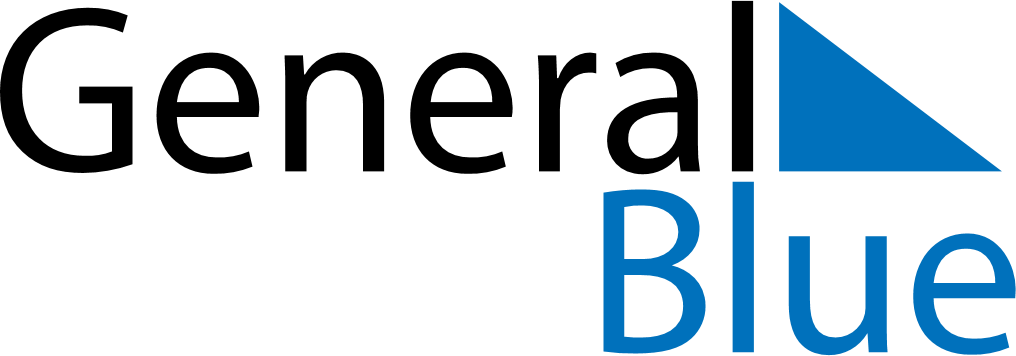 July 2170July 2170July 2170July 2170July 2170SundayMondayTuesdayWednesdayThursdayFridaySaturday12345678910111213141516171819202122232425262728293031